Athlete/Staff member becomes unwell with any of the following symptoms at the training venue:•	Cough•	Fever (≥ 37.50C)•	Loss of taste or smellAthlete/Staff member should self-isolate immediately. Practically this would most likely be by removing themselves from the training venue to return home and remain in isolation until given medical clearanceSymptoms should be reported to the Scotland Wheelchair COVID-19 Officer & Scotland Rugby League COVID-19 Medical OfficerIf you suffer any other illness you should not attend training and contact your COVID-19 medical officer for further advice.A telephone assessment with the Scotland Wheelchair COVID-19 Medical Officer* should take place as soon as practicable to establish the nature of the symptoms and likely diagnosisCOVID-19 excludedclinicallyAthlete / Staff member to arrange NHS clinical testingClinical diagnosis ofCOVID-19 confirmed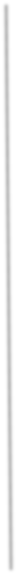 Follow non-COVID advice regarding return to training and training environmentResult negative and low clinical suspicionResult negative but high clinical suspicionPositive testFollow Test & Protect guidance as per Public Health Scotland adviceContact NHS 24 on 111or NHS Inform website for further guidance.➢	Athletes – follow Return to Training guidance (see separate document)➢	Staff to follow return to work guidance (liaise withLine Manager and HR)